ДОСТУПНОСТЬ ОБЪЕКТАНазвание объектаАдресАдресТелефон, время работыТелефон, время работыГосударственное бюджетное дошкольное образовательное учреждение  детский сад № 97 компенсирующего вида Фрунзенского района Санкт-Петербурга «Консультативно-практический центр для детей с нарушением интеллектуального развития»192238,  г. Санкт-Петербург,  ул. Турку, д.12, корпус 3, Литер А192238,  г. Санкт-Петербург,  ул. Турку, д.12, корпус 3, Литер А+7(812) 268-48-79+7(812) 268-34-30Понедельник – пятница с 7:00 до 19:00 часовВыходные дни: суббота, воскресенье, праздничные дни, установленные законодательством Российской Федерации+7(812) 268-48-79+7(812) 268-34-30Понедельник – пятница с 7:00 до 19:00 часовВыходные дни: суббота, воскресенье, праздничные дни, установленные законодательством Российской ФедерацииИнформация о предоставляемых услугахИнформация о предоставляемых услугахИнформация о предоставляемых услугахИнформация о предоставляемых услугахИнформация о предоставляемых услугахНаименование предоставляемых услугНаименование предоставляемых услугреализация образовательной программы дошкольного образования,присмотр и уход за детьмиреализация образовательной программы дошкольного образования,присмотр и уход за детьмиреализация образовательной программы дошкольного образования,присмотр и уход за детьмиКатегории обслуживаемого населенияКатегории обслуживаемого населенияпо возрасту – дети от 3 до 7 лет.по возрасту – дети от 3 до 7 лет.по возрасту – дети от 3 до 7 лет.Предоставление услуг в дистанционном режимеПредоставление услуг в дистанционном режимене осуществляетсяне осуществляетсяне осуществляетсяПредоставление услуг по месту жительства инвалида (на дому)Предоставление услуг по месту жительства инвалида (на дому)не осуществляетсяне осуществляетсяне осуществляетсяЗначения условных обозначений категорий инвалидовЗначения условных обозначений категорий инвалидовЗначения условных обозначений категорий инвалидовЗначения условных обозначений категорий инвалидовЗначения условных обозначений категорий инвалидов  Инвалиды с нарушением интеллекта (У)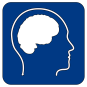   Инвалиды с нарушением слуха (Г)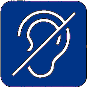   Инвалиды с нарушением зрения (С)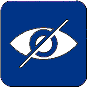  Инвалиды с нарушением опорно-двигательного аппарата (О)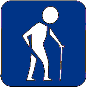  Инвалиды  на кресле коляске (К)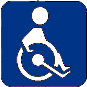   Инвалиды с нарушением интеллекта (У)  Инвалиды с нарушением слуха (Г)  Инвалиды с нарушением зрения (С) Инвалиды с нарушением опорно-двигательного аппарата (О) Инвалиды  на кресле коляске (К)  Инвалиды с нарушением интеллекта (У)  Инвалиды с нарушением слуха (Г)  Инвалиды с нарушением зрения (С) Инвалиды с нарушением опорно-двигательного аппарата (О) Инвалиды  на кресле коляске (К)  Инвалиды с нарушением интеллекта (У)  Инвалиды с нарушением слуха (Г)  Инвалиды с нарушением зрения (С) Инвалиды с нарушением опорно-двигательного аппарата (О) Инвалиды  на кресле коляске (К)ДоступноЧастично доступноНе влияетНе доступноДоступ категорий инвалидов на объекте по зонам с сопровождениемДоступ категорий инвалидов на объекте по зонам с сопровождениемДоступ категорий инвалидов на объекте по зонам с сопровождениемДоступ категорий инвалидов на объекте по зонам с сопровождениемДоступ категорий инвалидов на объекте по зонам с сопровождениемНаименование зоныНаименование зоныНаименование зоныДоступность зоныДоступность зоныПодходы к объекту, пути движения, территория прилегающая к объектуПодходы к объекту, пути движения, территория прилегающая к объектуПодходы к объекту, пути движения, территория прилегающая к объекту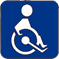 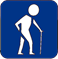 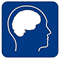 Входной узелВходной узелВходной узелПути перемещения до зоны целевого назначения 1 этажПути перемещения до зоны целевого назначения 1 этажПути перемещения до зоны целевого назначения 1 этажПути перемещения внутри здания 1-2 этажПути перемещения внутри здания 1-2 этажПути перемещения внутри здания 1-2 этажСанитарно гигиенические помещенияСанитарно гигиенические помещенияСанитарно гигиенические помещения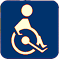 Порядок получения услугПорядок получения услугПорядок получения услугПорядок получения услугПорядок получения услугВ случае прибытия инвалида в ГБДОУ – детский сад № 97 компенсирующего вида Фрунзенского района Санкт-Петербурга организуется его встреча и сопровождение к месту приёма (медицинский кабинет), включая допуск сурдопереводчиков, тифлосурдопереводчиков.
После выяснения основания для обращения приглашается специалист, отвечающий за оказание конкретной услуги.
Осуществляется приём заявления и необходимых документов. Указываются сроки выполнения услуги. В случае прибытия инвалида в ГБДОУ – детский сад № 97 компенсирующего вида Фрунзенского района Санкт-Петербурга организуется его встреча и сопровождение к месту приёма (медицинский кабинет), включая допуск сурдопереводчиков, тифлосурдопереводчиков.
После выяснения основания для обращения приглашается специалист, отвечающий за оказание конкретной услуги.
Осуществляется приём заявления и необходимых документов. Указываются сроки выполнения услуги. В случае прибытия инвалида в ГБДОУ – детский сад № 97 компенсирующего вида Фрунзенского района Санкт-Петербурга организуется его встреча и сопровождение к месту приёма (медицинский кабинет), включая допуск сурдопереводчиков, тифлосурдопереводчиков.
После выяснения основания для обращения приглашается специалист, отвечающий за оказание конкретной услуги.
Осуществляется приём заявления и необходимых документов. Указываются сроки выполнения услуги. В случае прибытия инвалида в ГБДОУ – детский сад № 97 компенсирующего вида Фрунзенского района Санкт-Петербурга организуется его встреча и сопровождение к месту приёма (медицинский кабинет), включая допуск сурдопереводчиков, тифлосурдопереводчиков.
После выяснения основания для обращения приглашается специалист, отвечающий за оказание конкретной услуги.
Осуществляется приём заявления и необходимых документов. Указываются сроки выполнения услуги. В случае прибытия инвалида в ГБДОУ – детский сад № 97 компенсирующего вида Фрунзенского района Санкт-Петербурга организуется его встреча и сопровождение к месту приёма (медицинский кабинет), включая допуск сурдопереводчиков, тифлосурдопереводчиков.
После выяснения основания для обращения приглашается специалист, отвечающий за оказание конкретной услуги.
Осуществляется приём заявления и необходимых документов. Указываются сроки выполнения услуги. Информация о доступностиИнформация о доступностиИнформация о доступностиИнформация о доступностиИнформация о доступностиДля организации доступа маломобильных групп населения у двери главного входа установлена кнопка вызова сопровождающего для оказания помощи Для организации доступа маломобильных групп населения у двери главного входа установлена кнопка вызова сопровождающего для оказания помощи Для организации доступа маломобильных групп населения у двери главного входа установлена кнопка вызова сопровождающего для оказания помощи Для организации доступа маломобильных групп населения у двери главного входа установлена кнопка вызова сопровождающего для оказания помощи Для организации доступа маломобильных групп населения у двери главного входа установлена кнопка вызова сопровождающего для оказания помощи Ближайшие парковочные места – свободные места на  парковке (не оборудованы для инвалидов) рядом с учреждения на расстоянии 5 метров от калитки. Ближайшие парковочные места – свободные места на  парковке (не оборудованы для инвалидов) рядом с учреждения на расстоянии 5 метров от калитки. Ближайшие парковочные места – свободные места на  парковке (не оборудованы для инвалидов) рядом с учреждения на расстоянии 5 метров от калитки. Ближайшие парковочные места – свободные места на  парковке (не оборудованы для инвалидов) рядом с учреждения на расстоянии 5 метров от калитки. Ближайшие парковочные места – свободные места на  парковке (не оборудованы для инвалидов) рядом с учреждения на расстоянии 5 метров от калитки. Пути движения к объектуПути движения к объектуПути движения к объектуПути движения к объектуПути движения к объектуБлижайшие к ГБДОУ -  детский сад  № 97 компенсирующего вида  Фрунзенского района Санкт-Петербурга остановки общественного транспорта находятся на улицах Пражской и Бухарестской.От станции метро «Международная» до объекта  790 метров, время движения пешком 10 минут.Виды общественного транспортаавтобусы № 116, 76, 57, 54троллейбусы № 25, 43, 45, 49трамвай № 25, 43, 45, 49Расстояние от остановки (ул. Пражская, дом 25) общественного транспорта до объекта - 400 метров (пешком 5 минут) и от остановки (ул. Бухарестская, дом 78) - 520 метров (пешком 6 минут).Пешеходные переходы регулируемые, оборудованы светофором.На пути следования от остановок общественного транспорта на асфальтированных и гравийных дорожках есть занижение бордюра, для удобства инвалидов передвигающихся на креслах - колясках (сделаны с учетом нормативов, препятствий для движения нет).Ближайшие к ГБДОУ -  детский сад  № 97 компенсирующего вида  Фрунзенского района Санкт-Петербурга остановки общественного транспорта находятся на улицах Пражской и Бухарестской.От станции метро «Международная» до объекта  790 метров, время движения пешком 10 минут.Виды общественного транспортаавтобусы № 116, 76, 57, 54троллейбусы № 25, 43, 45, 49трамвай № 25, 43, 45, 49Расстояние от остановки (ул. Пражская, дом 25) общественного транспорта до объекта - 400 метров (пешком 5 минут) и от остановки (ул. Бухарестская, дом 78) - 520 метров (пешком 6 минут).Пешеходные переходы регулируемые, оборудованы светофором.На пути следования от остановок общественного транспорта на асфальтированных и гравийных дорожках есть занижение бордюра, для удобства инвалидов передвигающихся на креслах - колясках (сделаны с учетом нормативов, препятствий для движения нет).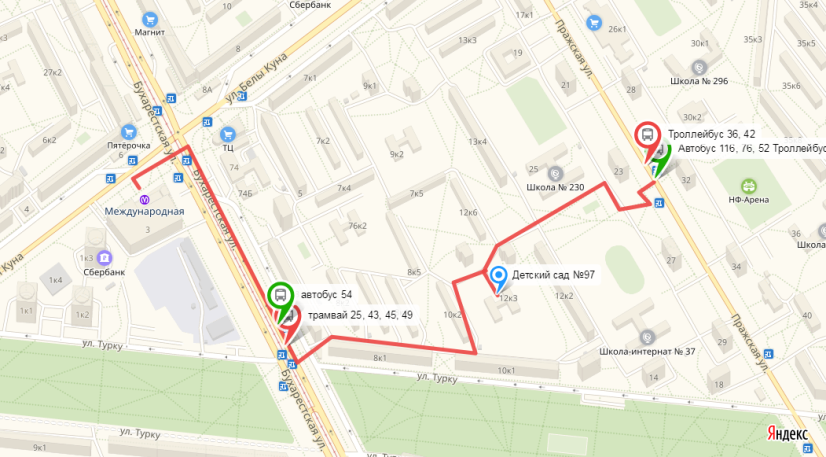 